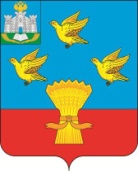 РОССИЙСКАЯ ФЕДЕРАЦИЯОРЛОВСКАЯ ОБЛАСТЬЛИВЕНСКИЙ РАЙОННЫЙ СОВЕТ НАРОДНЫХ ДЕПУТАТОВРЕШЕНИЕ        июля 2023 года № ______________                      Принято на 22 заседании     г. Ливны                                                                   Ливенского районного Совета                                                                                             народных   депутатов        О внесении изменении в приложение к  решению Ливенского районного Совета народных депутатов от 15 октября 2021 года № 2/8-РС«О персональном составе постоянныхдепутатских комиссий Ливенского районного Совета народных депутатовОрловской области»     В связи с досрочным  прекращением полномочий депутата Ливенского районного Совета народных депутатов Алдошиной Светланы Анатольевны, Ливенский районный Совет народных депутатов решил:     1. Исключить из состава постоянной депутатской комиссии по местному самоуправлению, депутатской деятельности, правовому регулированию, взаимодействию с правоохранительными органами и общественными объединениями Алдошину Светлану Анатольевну.      2. Контроль за исполнением настоящего решения возложить на постоянную депутатскую комиссию по местному самоуправлению, депутатской деятельности, правовому регулированию, взаимодействию с правоохранительными органами и общественными объединениями (Потапов И.Н.).Председатель Ливенского районногоСовета народных депутатов                                                                М.Н. Савенкова